TRƯỜNG MẦM NON PHÚC LỢI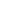 LỊCH CÔNG TÁC BAN GIÁM HIỆUTUẦN II THÁNG 9 (TỪ NGÀY 12/9/2020 đến ngày 17/9/2022)
TTHọ và tênBuổiThứ hai12/9Thứ ba13/9Thứ tư14/9Thứ năm15/9Thứ sáu16/9Thứ bảy17/91Lê Thị Mỹ HạnhS- ND:+ Họp giao ban BGH+ Kiểm tra việc thực hiện Qui chế các lớp- KQ:- ND:  Kiểm tra việc thực hiện Qui chế các lớp- KQ:- ND:+ Dự giờ khối MG Bé+ Kiểm tra việc thực hiện Qui chế các lớp- KQ:- ND: + Dự giờ khối Nhà trẻ+ Kiểm tra việc thực hiện Qui chế các lớp- KQ:- ND: Kiểm tra tổ nuôi+ Kiểm tra việc thực hiện Qui chế các lớp- KQ:Nghỉ1Lê Thị Mỹ HạnhC- ND:Kiểm tra việc xây dựng môi trường các lớp.- KQ:- ND: Xây dựng, xin ý kiến và hoàn thiện nội quy nhà trường NH 2022-2023- KQ:- ND: Xây dựng dự thảo “Qui chế làm việc”- KQ:- ND: Đăng ký thi đua năm học 2022-2023”- ND: + Kiểm tra hĐ lớp năng khiếu và HĐ chiều các lớp.+ Tổng VS- KQ:2Đinh Thị LuậnS- ND:+ Họp giao ban BGH+ Kiểm tra việc thực hiện Qui chế các lớp- KQ:- ND: Học lớp tập huấn công tác tổ chức Đại hội CĐCS- KQ:- ND: Kiểm tra HĐ các lớp MGL - KQ:- ND: Họp giao ban công tác chuyên môn năm học 2022-2023 tại MN Phúc Đồng.- KQ:- ND: Dự HĐ khối MGB- KQ:- ND: LVVP2Đinh Thị LuậnC- ND: Kiểm tra việc xây dựng môi trường các lớp.- KQ:- ND: Kiểm tra HĐ chiều các lớp.- KQ:- ND: Kiểm tra lớp NK tiếng Anh.- KQ:- ND: LVVP- ND: Kiểm tra việc thực hiện phần mềm GOKIDS+  Tổng VS- KQ:- ND: LVVP3Nguyễn Thị Thu ThủySNghỉ3Nguyễn Thị Thu ThủyC